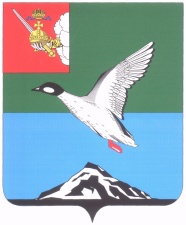 АДМИНИСТРАЦИЯ ЧЕРЕПОВЕЦКОГО МУНИЦИПАЛЬНОГО РАЙОНА П О С Т А Н О В Л Е Н И Еот 10.10.2017 									         № 2788г. ЧереповецО предоставлении разрешения на условно разрешенный вид использования земельного участкаВ соответствии со статьей 39 Градостроительного кодекса Российской Федерации», Федеральным законом от 06.10.2003 № 131-ФЗ «Об общих принципах организации местного самоуправления в Российской Федерации», на основании решения Совета Ирдоматского сельского поселения                             от 25.07.2014 № 42 «Об утверждении Правил землепользования и застройки Ирдоматского сельского поселения», заявления Комитета имущественных отношений администрации Череповецкого муниципального района                       от 14.09.2017 №1-11/2527, с учетом заключения о результатах публичных слушаний, опубликованного в газете «Сельская новь» от 05.10.2017                   № 39 (7152) и размещенного на официальном сайте Череповецкого муниципального района в информационно-телекоммуникационной сети Интернет,ПОСТАНОВЛЯЮ:Предоставить разрешение на условно разрешенный вид использования земельного участка с кадастровым номером 35:22:0302005:2458, общей площадью 762 кв.м, расположенного по адресу: Вологодская область, Череповецкий район, д. Ирдоматка, на вид «стоянки индивидуального легкового автотранспорта».Опубликовать настоящее постановление в газете «Сельская новь»                   и разместить на официальном сайте Череповецкого муниципального района                        в информационно-телекоммуникационной сети Интернет.По поручению главы районапервый заместитель главы района 					        И.В.Матросов